Р А С П И С А Н И Еповторной промежуточной аттестации для студентовзаочной формы обучения по направлению подготовки 42.03.01 «Реклама и связи с общественностью» (уровень бакалавриата), имеющих задолженности по дисциплинам зимней сессии 2021-2022 учебного года. Пересдача осуществляется с применением дистанционных образовательных технологий на образовательном портале «Электронный университет ВГУ» (LMSMoodle, https://edu.vsu.ru/) с 23.05.2022 по 31.05.2022Декан факультета журналистики                                                                В.В. Тулупов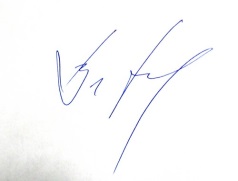 ДисциплинаФИО преподавателяДатаВремя2 курс2 курс2 курс2 курсТексты и документооборотСухорукова И.А.23.05.2219.00Тексты в СОСухорукова И.А.23.05.2218.003 курс3 курс3 курс3 курсСтилистикаХорошунова О.П.31.05.2219.00Технология производства в рекламе и СОШилова М.А.23.05.2218.00Безопасность жизнедеятельностиСкоробогатова30.05.2218.00Основы права и антикоррупционного законодательстваСазонникова Е.В.25.05.2218.04 курс4 курс4 курс4 курсОсновы маркетингаВандышева О.П...27.05.2218.40Социология МККрасова Е.Ю..30.05.2219.00ПолитологияКобелева Х.А.28.05.2219.00Экономика СМИЗолотухин А.А.24.05.2219.00